РЕГИОНАЛЬНАЯ НАУЧНО-ПРАКТИЧЕСКАЯ КОНФЕРЕНЦИЯ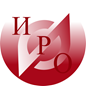 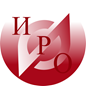 ПОДГОТОВКА ШКОЛЬНИКОВ К ГОСУДАРСВЕННОЙ ИТОГОВОЙ АТТЕСТАЦИИ В ФОРМЕ ОГЭ И ЕГЭ  ПО ПРЕДМЕТАМЕСТЕСТВЕННО-МАТЕМАТИЧЕСКОГО ЦИКЛА6 ноября 2014 г.г. ЯРОСЛАВЛЬИНФОРМАЦИОННОЕ ПИСЬМОГосударственное образовательное автономное учреждение Ярославской области «Институт развития образования» 6 ноября 2014 г. проводит региональную научно-практическую конференцию «Подготовка школьников к государственной итоговой аттестации в форме ОГЭ и ЕГЭ по предметам естественно-математического цикла».Цель  конференции – повышение компетентности педагогов в области организации подготовки учащихся к итоговой государственной аттестации в форме ОГЭ и ЕГЭ. Основные вопросы, планируемые для обсуждения на конференции:сравнительный анализ результатов ОГЭ и ЕГЭ за прошедший год;анализ типичных ошибок выпускников при выполнении заданий ОГЭ и ЕГЭ;методические приемы выполнения заданий части «С» ОГЭ и ЕГЭ по предметам естественно-математического цикла;использование результатов ОГЭ и ЕГЭ в преподавании естественно-математических дисциплин в образовательных учреждениях;использование материалов сайта ФИПИ для подготовки к итоговой аттестации в форме ОГЭ и ЕГЭ;изменения в нормативной документации по организации и проведению ОГЭ и ЕГЭ за последний год;изменения в контрольно-измерительных материалах (КИМ) по предметам естественно-математического цикла.Участники конференции:учителя и преподаватели предметов математика, физика, биология, химия;методисты ИМЦ, ММЦ;руководители районных МО;представители департамента образования Ярославской области, Центра оценки и контроля качества образованияНачало конференции – 6 ноября  2014 г. в 10 часов.Место проведения: ГОАУ ЯО ИРО, г. Ярославль, ул. Богдановича, 16.Условия участия в конференции и представление материаловДля участия в работе конференции необходимо до 10.10.2014 г. прислать в адрес оргкомитета тезисы выступления (требования к оформлению приводятся в Приложении 1) и заявку на участие в конференции (форма заявки приводится в Приложении 2) по адресу: . Ярославль, ул. Богдановича, 16, каб. 316 (на бумажном носителе), или по электронной почте: golovleva@iro.yar.ru  (Головлева Светлана Михайловна), yakovleva@iro.yar.ru (Яковлева Татьяна Алексеевна); телефон/факс: 8(4852)32-11-87.Контактная информация: Оргкомитет конференции «Подготовка школьников к государственной итоговой аттестации в форме ОГЭ и ЕГЭ по предметам естественно-математического цикла» - адрес: 150014, Ярославль, ул. Богдановича, 16, каб. 316; электронный адрес: golovleva@iro.yar.ru  (Головлева Светлана Михайловна), yakovleva@iro.yar.ru  (Яковлева Татьяна Алексеевна); телефон/факс: 8(4852)32-11-87;  8(4852)21-06-83.Приложение 1.Требования к оформлению материаловОбъём не более 8 страниц (20 тыс. печ. знаков). Кегль – 14, интервал – 1. Формат - Word. Шрифт – Times New Roman. Выравнивание по ширине. Отступ – 1,25. Поля – общепринятые. Оформление ссылок – в тексте в квадратных скобках в соответствии с библиографическим списком. Оформление библиографического списка – в соответствии с требованиями ГОСТ 7.1.-2003. Образец оформления материалов конференцииИванов Иван Ивановичучитель физики МОУ СОШ № 36 г. ЯрославляИз опыта подготовки старшеклассников к ЕГЭ по химииВ 2008 году в Ярославской области впервые стартовал ЕГЭ по химии… Приложение 2Заявка на участие в конференцииНазвание статьи: ___________________________________________________Фамилия, имя, отчество: _____________________________________________Место работы, должность: ___________________________________________Ученая степень: ____________________________________________________Ученое звание: _____________________________________________________Адрес, индекс: _____________________________________________________Телефон: __________________________________________________________Факс: _____________________________________________________________e-mail: ____________________________________________________________